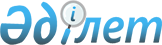 О внесении дополнения в постановление акимата от 11 декабря 2013 года № 2609 "Об организации оплачиваемых общественных работ в 2014 году"Постановление акимата города Рудного Костанайской области от 25 апреля 2014 года № 708. Зарегистрировано Департаментом юстиции Костанайской области 21 мая 2014 года № 4740

      В соответствии со статьями 7, 20 Закона Республики Казахстан от 23 января 2001 года "О занятости населения", статьей 31 Закона Республики Казахстан от 23 января 2001 года "О местном государственном управлении и самоуправлении в Республике Казахстан", постановлением Правительства Республики Казахстан от 19 июня 2001 года № 836 "О мерах по реализации Закона Республики Казахстан от 23 января 2001 года "О занятости населения", акимат города Рудного ПОСТАНОВЛЯЕТ:



      1. Внести в постановление акимата города Рудного от 11 декабря 2013 года № 2609 "Об организации оплачиваемых общественных работ в 2014 году" (зарегистрировано в Реестре государственной регистрации нормативных правовых актов за № 4365, опубликовано 24 декабря 2013 года в газете "Рудненский рабочий") следующее дополнение:



      приложение "Перечень организаций, виды, объемы и конкретные условия общественных работ, размеры оплаты труда безработных, участвующих в общественных работах", утвержденное вышеуказанным постановлением:



      дополнить строкой, порядковый номер 18 следующего содержания:

      "                                                                   ".



      2. Контроль за исполнением настоящего постановления возложить на заместителя акима города Рудного Скаредину Е.В.



      3. Настоящее постановление вводится в действие по истечении десяти календарных дней после дня его первого официального опубликования.      Аким города Рудного                        Б. Гаязов      СОГЛАСОВАНО      Прокурор города Рудного

      ___________ М. Шуакпаев
					© 2012. РГП на ПХВ «Институт законодательства и правовой информации Республики Казахстан» Министерства юстиции Республики Казахстан
				18Государственное учреждение "Прокуратура города Рудного"Ежедневная помощь в проведении работ по обработке документации, не требующая предварительной профессиональной подготовки работника

 

 Ежедневная помощь в проведении подсобных работ, не требующая предварительной профессиональной подготовки работника1336

 

 

 

 

 

 

 

 

 

 1336

 

 

 

 

 

 

 

 2 минимальных размера заработной платы 

 

 

 

 

 

 

 2,5 минимальных размера заработной платыПродолжитель-

ность рабочего времени одного участника общественных работ – не более 40 часов в неделю, учитывая ограничения, предусмотрен–

ные трудовым законодательст-

вом Республики Казахстан, с двумя выходными днями, обеденным перерывом не менее одного часа.